令和５年度　めざせ完走！はじめてのフルマラソンセミナー参加申込書▼下記にご記入の上、申込先にメールまたは郵送で送付してください。※取得した個人情報は、本事業以外には使用いたしません≪事前アンケート≫該当するものに〇を付けてください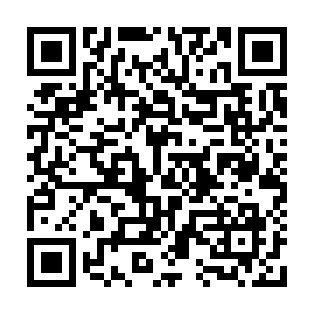 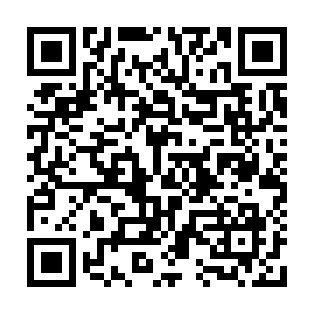 ふりがな生年月日　（年齢）男  女氏　　名西暦　　　　年　　月　　日　（　　）男  女住　　所〒　　　　―〒　　　　―〒　　　　―電話番号
（日中連絡先）メールアドレス1ランニングの経験ジョギング程度　　　　　　　　タイム測定をしたことがある（10ｋｍなど）ハーフマラソン出場　　　　　　フルマラソン出場2今年の新潟シティマラソンに出場予定ですか？はい　　　　　　いいえ3セミナーでどのようなことを学びたいですか？（自由記載）